y900ięć                                                                                                                                                                         J                                                                                                                                                                                                                                                                                                                       J                                                                                                                                                  JADŁOSPIS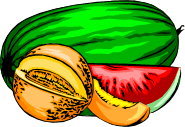                                    ŻYCZYMY  SMACZNEGOPoniedziałek   18.12.17Pieczywo  z ziarnem  lnu  (1);  masło (7);  szynka  swojska;   papryka; ogórek  zielony  płatki jaglane  na mleku (1,7). 396,02   kcal½  banana; kalarepa  do  chrupania.Zupa grochowa  z ziemniakami  (6,9);  natka;  kluski  śmietanowe  z masłem (1,3,7);  tarta  rzodkiewka + jogurt + marchewka (7);   kompot   truskawkowy. 523,08 kcalMus  owocowy;  maca  pszenna  z  miodem (1).  108,09  kcal    Wtorek    19.12.17Bułka  wyborowa  (1); masło (7);  ser  żółty (7); papryka;  pasta z tuńczyka (4); rzodkiewka; kawa  mleczna (1,7). 390,53 kcalWinogrona.Zupa  ogórkowa  z ziemniakami  (9);  natka;  śmietana + jogurt (7); kasza  jęczmienna (1);  klopsiki w sosie pomidorowym (1,3); kapusta pekińska + olej;      kompot  śliwkowy. 458,54  kcal Płatki kukurydziane  na  mleku (1,7);   ½   banana. 194,89 kcal    Środa   20.12.17Pieczywo  orkiszowe  (1);  masło (7);  pasta z soczewicy i sera białego (6,7);  krakowska  podsuszana; pomidor; rzodkiewka;  płatki  ryżowe na mleku (1,7). 412,86  kcalMandarynka.Żurek  z ziemniakami (1,9)  koperek; śmietana + jogurt (7); makaron penne (1,3); gulasz  z  cielęciny;  kapusta  czerwona + olej; kompot  wieloowocowy.  485,31kcalJogurt  waniliowy (7);  ½  jabłka;  chrupki  kukurydziane (1).  157,40 kcal Czwartek   21.12.17Chleb  żytni (1);  masło (7);  szynka  pieczona;  pasta  jajeczna  (3,7); szczypiorek;  ogórek  zielony; papryka;  płatkijęczmienne   na mleku (1,7).411,03  kcal½  gruszki;  marchewka  do  chrupania.Zupa  pomidorowa z ryżem (1,9); koperek; śmietana + jogurt (7);  ziemniaki;  sztuka  mięsa w sosie własnym;  zielona surówka  +  olej;  kompot  agrestowy.     435,23 kcalKoktajl  mleczny   z  bananami (7);  chrupki  biszkoptowe (1).  129,62  kcal      Piątek    22.12.17Pieczywo  z ziarnem lnu  (1); masło (7);  kurczak gotowany;  pasta z ryby wędzonej  z serem  białym (4,7);  ogórek kwaszony;  pomidor; owsianka  królewska   na  mleku (1,3,7). 379,15  kcalCząstka  kiwi.Zupa  kalafiorowa  z  ziemniakami (6,9); koperek; ryż  brązowy (1);  gulasz  wołowy;  surówka z buraków  +  olej;   kompot  wieloowocowy . 434,29 kcalBułeczka wiedeńska (1); masło (7); dżem  śliwkowy;  kakao (1,7).  220,23  kcal